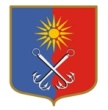 ОТРАДНЕНСКОЕ ГОРОДСКОЕ ПОСЕЛЕНИЕ КИРОВСКОГО МУНИЦИПАЛЬНОГО РАЙОНА ЛЕНИНГРАДСКОЙ ОБЛАСТИСОВЕТ ДЕПУТАТОВТРЕТЬЕГО СОЗЫВАР Е Ш Е Н И Еот «07» сентября 2018 года №38Об удовлетворении протеста Кировского городского прокурора Ленинградской области Рассмотрев протест Кировского городского прокурора Ленинградской области от 29.06.2018 года № 7-59-2018 «На решение Совета депутатов Отрадненского городского поселения от 04.04.2018 № 14», совет депутатов решил:1. Удовлетворить протест Кировского городского прокурора Ленинградской области от 29.06.2018 года № 7-59-2018 «На решение Совета депутатов Отрадненского городского поселения от 04.04.2018 № 14».2. Настоящее решение вступает в силу с момента принятия.Глава муниципального образования                                               И.В. Валышкова